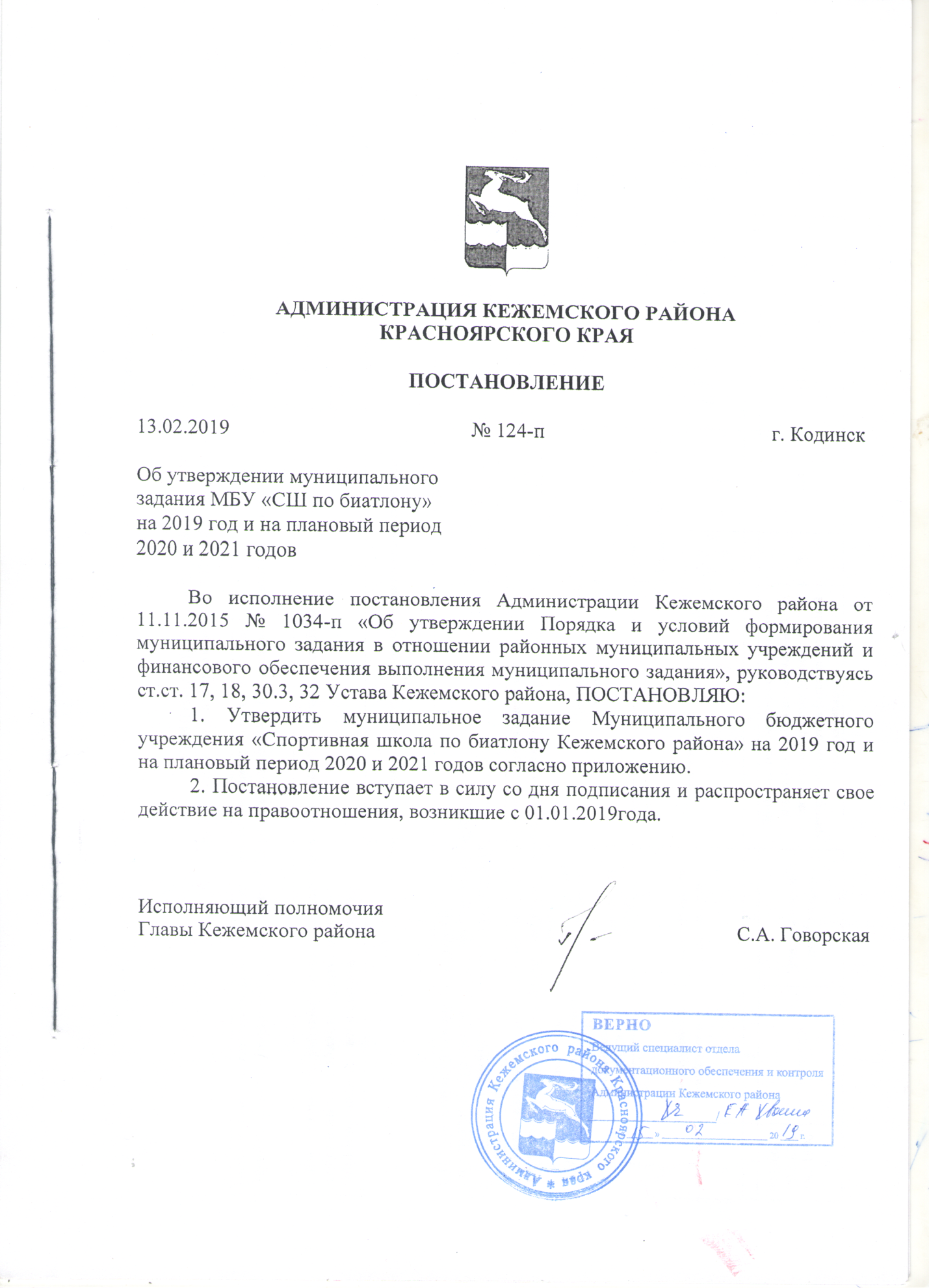 Приложениек постановлению Администрации районаот 13.02.2019 № 124-пМУНИЦИПАЛЬНОЕ ЗАДАНИЕна 2019 год и на плановый период 2020 и 2021 годовЧасть 1. Сведения об оказываемых муниципальных услугахРаздел  13. Показатели, характеризующие объем и (или) качество муниципальной услуги:3.1. Показатели, характеризующие качество муниципальной услуги:3.2. Показатели, характеризующие объем муниципальной услуги:4. Нормативные правовые акты, устанавливающие размер платы (цену, тариф) либо порядок ее (его) установления5. Порядок оказания муниципальной услуги5.1. Нормативные правовые акты, регулирующие порядок оказания муниципальной услугиЗакон от 01.01.2014 №329-ФЗ « О физической культуре и спорте в Российской Федерации »5.2. Порядок информирования потенциальных потребителей муниципальной услуги:Часть 2. Сведения о выполняемых работахРаздел 13. Показатели, характеризующие объем и (или) качество работы:3.1. Показатели, характеризующие качество работы:3.2. Показатели, характеризующие объем работы:Раздел 23. Показатели, характеризующие объем и (или) качество работы:3.1. Показатели, характеризующие качество работы:3.2. Показатели, характеризующие объем работы:Часть 3. Прочие сведения о муниципальном задании1. Основания для досрочного прекращения выполнения муниципального задания:Ликвидация учреждения;Реорганизация учреждения;Перераспределение полномочий, повлекшее за собой исключение из компетенции учреждения полномочий по оказанию муниципальной  услуги; Исключение муниципальной  услуги из общероссийских базовых (отраслевых)  и региональных перечней  муниципальных услуг (работ);Иные предусмотренные правовыми актами случаи, влекущие за собой невозможность оказания муниципальной услуги, не устранимую в краткосрочной перспективе.2. Иная информация, необходимая для выполнения (контроля за выполнением) муниципального задания:По запросу Учредителя  учреждение представляет отчет о фактических расходах, копии первичных документов и иную информацию, подтверждающую выполнение муниципального задания3. Порядок контроля за выполнением муниципального задания:4. Требования к отчетности о выполнении муниципального задания:4.1. Форма отчета об исполнении муниципального задания 4.2. Периодичность и сроки предоставления отчетов о выполнении муниципального заданияЕжеквартальный отчет предоставляется до 20 числа месяца, следующего за отчётным кварталом;Годовой отчет предоставляется до 20 января текущего финансового года за отчётный финансовый год.4.3. Иные требования к отечности о выполнении муниципального заданияПредставление пояснительной записки к отчету об исполнении муниципального  задания с прогнозом достижения годовых  значений показателей качества и объема оказания муниципальной услуги;Представление детальной информации о состоянии кредиторской задолженности, в том числе просроченной.5. Иная информация, необходимая для исполнения (контроля за исполнением) муниципального заданияНаименование районного муниципального учреждения (обособленного подразделения)Муниципальное бюджетное учреждение "Спортивная школа по биатлону Кежемского района"КодыНаименование районного муниципального учреждения (обособленного подразделения)Муниципальное бюджетное учреждение "Спортивная школа по биатлону Кежемского района"Форма по ОКУД0506001Наименование районного муниципального учреждения (обособленного подразделения)Муниципальное бюджетное учреждение "Спортивная школа по биатлону Кежемского района"Дата01.01.2019Виды деятельности районного муниципального учреждения (обособленного подразделения)Деятельность в области спорта прочаяОбразование в области спорта и отдыхапо сводному рееструВиды деятельности районного муниципального учреждения (обособленного подразделения)Деятельность в области спорта прочаяОбразование в области спорта и отдыхаПо ОКВЭД93.19Виды деятельности районного муниципального учреждения (обособленного подразделения)Деятельность в области спорта прочаяОбразование в области спорта и отдыхаПо ОКВЭД85.41.11. Наименование муниципальной услугиКод базовой услуги или работыБВ27Спортивная подготовка по олимпийским видам спортаКод базовой услуги или работыБВ272. Категории потребителей муниципальной услуги2. Категории потребителей муниципальной услуги2. Категории потребителей муниципальной услугиФизические лица Физические лица Физические лица Уникальный номер реестровой записиПоказатель, характеризующий содержание муниципальной услугиПоказатель, характеризующий условия (формы) оказания муниципальной услугиПоказатель качества муниципальной услугиПоказатель качества муниципальной услугиПоказатель качества муниципальной услугиЗначение показателя качества муниципальной услугиЗначение показателя качества муниципальной услугиЗначение показателя качества муниципальной услугиУникальный номер реестровой записинаименование показателянаименование показателяНаименование показателяЕд. изменения по ОКЕИЕд. изменения по ОКЕИ2019 год (очередной финансовый год)2020 год
(1-й год планового периода)2021 год
(2-й год планового периода)Уникальный номер реестровой записинаименование показателянаименование показателяНаименование показателянаименованиекод2019 год (очередной финансовый год)2020 год
(1-й год планового периода)2021 год
(2-й год планового периода)123456789931900О.99.0.БВ27АА16006БиатлонЭтап начальной подготовкиДоля лиц, прошедших спортивную подготовку на этапе начальной подготовки и зачисленных на тренировочный этап (этап спортивной специализации)%74411,2149,3931900О.99.0.БВ27АА17006БиатлонТренировочный этап (этап спортивной специализации)Доля лиц, прошедших спортивную подготовку на тренировочном этапе (этапе спортивной специализации) и зачисленных на этап совершенствования спортивного мастерства %74413,08--Уникальный номер реестровой записиПоказатель, характеризующий содержание муниципальной услугиПоказатель, характеризующий условия (формы) оказания муниципальной услугиПоказатель объема муниципальной услугиПоказатель объема муниципальной услугиПоказатель объема муниципальной услугиЗначение показателя объема муниципальной услугиЗначение показателя объема муниципальной услугиЗначение показателя объема муниципальной услугиСреднегодовой размер платы (цена, тариф)Среднегодовой размер платы (цена, тариф)Среднегодовой размер платы (цена, тариф)Уникальный номер реестровой записинаименование показателянаименование показателянаименование показателяЕд. изменения по ОКЕИЕд. изменения по ОКЕИ2019 год (очередной финансовый год)2020 год
(1-й год планового периода)2021 год
(2-й год планового периода)2019 год (очередной финансовый год)2020 год
(1-й год планового периода)2021 год
(2-й год планового периода)Уникальный номер реестровой записинаименование показателянаименование показателянаименование показателянаименованиекод2019 год (очередной финансовый год)2020 год
(1-й год планового периода)2021 год
(2-й год планового периода)2019 год (очередной финансовый год)2020 год
(1-й год планового периода)2021 год
(2-й год планового периода)123456789101112931900О.99.0.БВ27АА16006БиатлонЭтап начальной подготовкиЧисло лиц проходящих спортивную подготовку на этапе начальной подготовкичеловек792373737---931900О.99.0.БВ27АА17006БиатлонТренировочный этап (этап спортивной специализации)Число лиц проходящих спортивную подготовку на тренировочном этапе  человек792706075---Нормативный правовой актНормативный правовой актНормативный правовой актНормативный правовой актНормативный правовой актВидПринявший органДатаНомерНаименование12345-----Способ информированияСостав размещаемой информацииЧастота обновления информации123Информационный стендИнформация о графике работы, наименовании и местонахождении учрежденияПо мере необходимостиТелефонная связьИнформация о предоставлении муниципальной услугиРабочие дни ежедневно с 9.00 до 18.00                                   (13.00-14.00 обед)Электронная почтаИнформация о предоставлении муниципальной услугиЕжедневноОфициальный сайт СШ, официальный сайт bus.gov.ru, СМИУсловия приема в СШ, нормативная документацияПо мере необходимости1. Наименование работыКод базовой услуги или работыР.03.1.0019Пропаганда физической культуры, спорта и здорового образа жизниКод базовой услуги или работыР.03.1.00192. Категории потребителей работы2. Категории потребителей работы2. Категории потребителей работыВ интересах обществаВ интересах обществаВ интересах обществаУникальный номер реестровой записиПоказатель, характеризующий содержание работы (по справочникам)Показатель, характеризующий условия (формы) выполнения работы (по справочникам)Показатель качества работыПоказатель качества работыПоказатель качества работыЗначение показателя качества работыЗначение показателя качества работыЗначение показателя качества работыУникальный номер реестровой записиПоказатель, характеризующий содержание работы (по справочникам)Показатель, характеризующий условия (формы) выполнения работы (по справочникам)Наименование показателяЕд. изменения по ОКЕИЕд. изменения по ОКЕИ2019 год (очередной финансовый год)20120 год
(1-й год планового периода)2021 год
(2-й год планового периода)Уникальный номер реестровой записинаименование показателянаименование показателяНаименование показателяНаименованиекод2019 год (очередной финансовый год)20120 год
(1-й год планового периода)2021 год
(2-й год планового периода)123456789Р.03.1.0019.0001.001Уровень удовлетворенности жителей объемом и качеством мероприятий, направленных на пропаганду физической культуры и спорта Процент744909090Уникальный номер реестровой записиПоказатель, характеризующий содержание работы (по справочникам)Показатель, характеризующий условия (формы) выполнения работы (по справочникам)Показатель объема работыПоказатель объема работыПоказатель объема работыПоказатель объема работыЗначение показателя объема муниципальной работыЗначение показателя объема муниципальной работыЗначение показателя объема муниципальной работыУникальный номер реестровой записинаименование показателя наименование показателяНаименование показателяЕд. изменения по ОКЕИЕд. изменения по ОКЕИОписание работы2019 год (очередной финансовый год)2020 год
(1-й год планового периода)2021 год
(2-й год планового периода)Уникальный номер реестровой записинаименование показателя наименование показателяНаименование показателянаименованиекодОписание работы2019 год (очередной финансовый год)2020 год
(1-й год планового периода)2021 год
(2-й год планового периода)12345678910Р.03.1.0019.0001.001Количество мероприятий Штука7963331. Наименование работыКод базовой услуги или работыР.03.1.0025Обеспечение участия в официальных физкультурных (физкультурно-оздоровительных) мероприятияхКод базовой услуги или работыР.03.1.00252. Категории потребителей работы2. Категории потребителей работы2. Категории потребителей работыВ интересах обществаВ интересах обществаВ интересах обществаУникальный номер реестровой записиПоказатель, характеризующий содержание работы (по справочникам)Показатель, характеризующий условия (формы) выполнения работы (по справочникам)Показатель качества работыПоказатель качества работыПоказатель качества работыЗначение показателя качества работыЗначение показателя качества работыЗначение показателя качества работыУникальный номер реестровой записиПоказатель, характеризующий содержание работы (по справочникам)Показатель, характеризующий условия (формы) выполнения работы (по справочникам)Наименование показателяЕд. изменения по ОКЕИЕд. изменения по ОКЕИ2019 год (очередной финансовый год)20120 год
(1-й год планового периода)2021 год
(2-й год планового периода)Уникальный номер реестровой записинаименование показателянаименование показателяНаименование показателяНаименованиекод2019 год (очередной финансовый год)20120 год
(1-й год планового периода)2021 год
(2-й год планового периода)123456789Р.03.1.0025.0002.001региональныеУдельный вес спортсменов –обладателей призовых мест, завоеванных в официальных мероприятиях в составе сборных команд, от общей численности направленных на данное мероприятие спортсменов (процентов)Процент74427,327,327,3Р.03.1.0025.0003.001межмуниципальныеУдельный вес спортсменов –обладателей призовых мест, завоеванных в официальных мероприятиях в составе сборных команд, от общей численности направленных на данное мероприятие спортсменов (процентов)Процент74442,342,342,3Уникальный номер реестровой записиПоказатель, характеризующий содержание работы (по справочникам)Показатель, характеризующий условия (формы) выполнения работы (по справочникам)Показатель объема работыПоказатель объема работыПоказатель объема работыПоказатель объема работыЗначение показателя объема муниципальной работыЗначение показателя объема муниципальной работыЗначение показателя объема муниципальной работыУникальный номер реестровой записинаименование показателя наименование показателяНаименование показателяЕд. изменения по ОКЕИЕд. изменения по ОКЕИОписание работы2019 год (очередной финансовый год)2020 год
(1-й год планового периода)2021 год
(2-й год планового периода)Уникальный номер реестровой записинаименование показателя наименование показателяНаименование показателянаименованиекодОписание работы2019 год (очередной финансовый год)2020 год
(1-й год планового периода)2021 год
(2-й год планового периода)12345678910Р.03.1.0025.0002.001региональныеКоличество мероприятий Штука796111111Р.03.1.0025.0003.001межмуниципальныеКоличество мероприятий Штука796444Форма контроляПериодичностьОрганы исполнительной власти Кежемского района, осуществляющие контроль за оказанием муниципальной услуги123Контроль в виде выездной проверкиПо мере необходимости (в случае поступления жалоб потребителей, требования правоохранительных органов)Администрация Кежемского районаКонтроль в форме камеральной проверки отчетности.По мере поступления отчетности о выполнении муниципального заданияАдминистрация Кежемского районаНаименование
учреждения, оказывающего услугу (выполняющего работу)Наименование оказываемой  услуги 
(выполняемой работы)Вариант оказания (выполнения)Показатель 
(качества, объема)Наименование показателяЕдиница измеренияЗначение, утвержденное в муниципальном задании на отчетный финансовый годФактическое значение за отчетный финансовый годОценка выполнения районным муниципальным учреждением муниципального задания по каждому показателюСводная оценка выполнения районными муниципальными учреждениями муниципального задания по показателям (качества, объема)Причины отклонения значений от запланированныхИсточник информации о фактическом значении показателяОценка итоговаяУслугаПоказатель качества УслугаРаботаПоказатель качестваРабота